ผลการดำเนินงานประจำเดือน มีนาคม พ.ศ.25611. ผลการดำเนินการที่ผ่านมา	1) เครือข่ายกองทุนแม่ของแผ่นดินจังหวัดอ่างทอง ร่วมกับทีมวิทยากรลูกศรีเมืองทองได้ลงพื้นที่ดำเนินกิจกรรมการป้องกันและแก้ไขปัญหายาเสพติดในพื้นที่สถานศึกษา เมื่อวันที่ 8 มีนาคม 2561           ณ โรงเรียนวัดโพธิ์วงษ์ ตำบลบ้านแห อำเภอเมืองอ่างทอง จังหวัดอ่างทอง โดยมีกิจกรรมให้ความรู้ในการสร้างจิตสำนึกและการรณรงค์ให้เยาวชนรู้และเข้าใจถึงโทษและพิษภัยยาเสพติด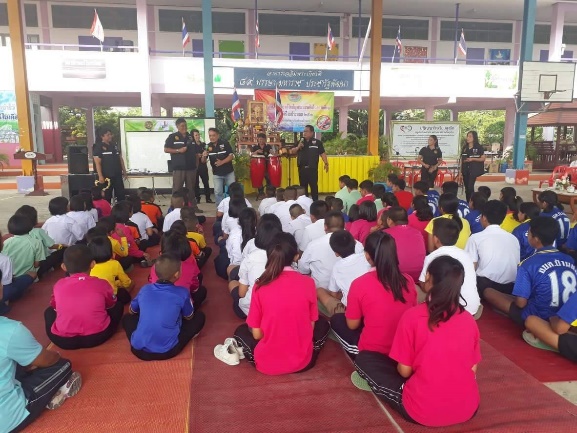 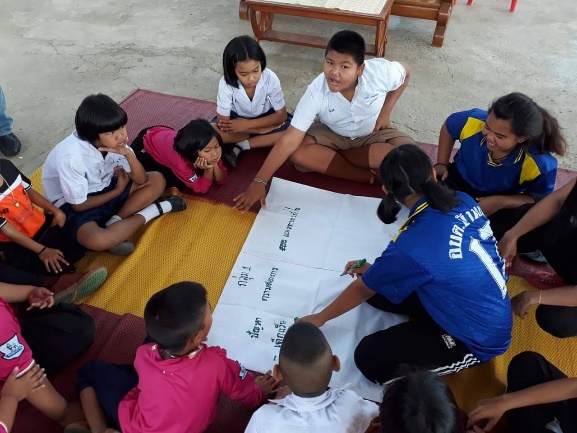 	2) ตามที่สำนักงานพัฒนาชุมชนจังหวัดและเครือข่ายกองทุนแม่ระดับจังหวัด ร่วมกันพิจารณาคัดเลือกพื้นที่หมู่บ้าน/ชุมชนกองทุนแม่ของแผ่นดินที่มีผลการประเมินสถานะ รอบการประเมินที่ 2 /2560 จัดอยู่ในพื้นที่ที่มีปัญหามาก (ง) หรือ หมู่บ้าน/ชุมชนกองทุนแม่ของแผ่นดินที่มีผลการตรวจสุขภาพจัดอยู่ในระดับ C  ประจำปี 2560 จำนวน 10 หมู่บ้าน/ชุมชน ได้แก่ 	เพื่อเป็นเป้าหมายในการขับเคลื่อนงานสร้างชุมชนเข้มแข็งในปีงบประมาณ 2561 เครือข่ายกองทุนแม่ของแผ่นดินจังหวัดอ่างทองได้จัดทำโครงการ “ถ่ายทอดองค์ความรู้ เพื่อเสริมสร้างความเข้มแข็งหมู่บ้าน/ชุมชน จังหวัดอ่างทอง”โดยเสนอขอโครงการงบเงินอุดหนุน จากสำนักงานป้องกันและปราบปรามยาเสพติด ภาค 1 งบประมาณ 260,300 บาท ขณะนี้อยู่ระหว่างการอนุมัติงบประมาณ 2. งานที่จะดำเนินการต่อไป	สำนักงานพัฒนาชุมชนจังหวัด/อำเภอร่วมเครือข่ายกองทุนแม่ระดับจังหวัด/อำเภอ ติดตามและเตรียมความพร้อมหมู่บ้านกองทุนแม่ของแผ่นดิน จำนวน 10 หมู่บ้าน ที่เป็นเป้าหมายในการเสนอของบประมาณ จากสำนักงานป้องกันและปราบปรามยาเสพติด ภาค 1 ลำดับที่อำเภอหมู่ที่หมู่บ้านตำบล1ไชโย4บางท้ายวัดชัยฤทธิ์2ไชโย2บางน้ำวนเทศบาลตำบลไชโย3ไชโย8บางขันเทศบาลตำบลไชโย4โพธิ์ทอง2คลองมะขามอ่างแก้ว5เมืองอ่างทอง3รีบ้านรี6สามโก้3โพธิ์ม่วงพันธ์โพธิ์ม่วงพันธ์7สามโก้5ห้วยกำแพงอบทม8แสวงหา8คูเมืองแสวงหา9แสวงหา9ดอนกร่างบ้านพราน10แสวงหา1สระสี่เหลี่ยมบ้านพราน